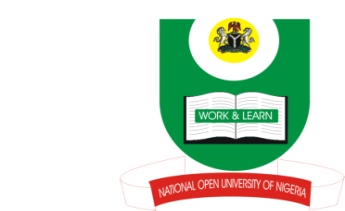 NATIONAL OPEN UNIVERSITY OF NIGERIA14-16 AHMADU BELLO WAY, VICTORIA ISLAND, LAGOSSCHOOL OF ARTS AND SOCIAL SCIENCESJUNE/JULY 2013 EXAMINATIONCOURSE CODE:  FRE 322COURSE TITLE:  ADVANCED STUDIES IN FRENCH LANGUAGE STRUCTURE II                                                                     TIME ALLOWED: 2HRSINSTRUCTIONS: ATTEMPT ANY THREE QUESTIONS IN ALLLisez le texte et répondez à toutes les questions. 20Marks.Olu : Qui est à l’appareil ? Ade : Cousin, c’est moi. L’envie me prend encore de te passer un coup de fil. Olu : C’est l’avantage du téléphone cellulaire, on peut certainement être contacté à tous moments et n’importe où. Ade : D’ailleurs, c’est la raison pour laquelle chacun doit avoir ligne. Questions Le texte est-il une narration ou un dialogue ? Combien de personnes se parlent dans le texte ? Identifiez la première formule d’attaque dans le texte. Identifiez la réponse de cette attaque. Comment expliquez-vous en anglais l’expression ‘Passer un coup de fil’ ? Expliquez l’usage du point d’interrogation dans ‘Qui est à l’appareil’ Dans le texte, il y a les points de suspension : vrai ou faux ? Identifiez l’article défini dans la première phrase du texte. Mettez la deuxième phrase à la forme inverse. Mettez la dernière phrase du texte à la forme interro-négative. Explain in English : when do we use the following telephone terms : 20Marks.AllôQui est à l’appareil? Passer un appelRépondre à l’appelDécrocherRaccrocherAllumer le téléphoneEteindre le téléphoneBiperComposer un numéro de téléphoneDonnez une définition de la Grammaire Générative et expliquez comment on peut    appliquer cette théorie à une structure de phrase de ‘Oui’ et ‘Non’.   20Marks.4.a. Donnez la définition de la grammaire fonctionnelle et expliquez les trois types de niveau de fonctions.   10Marks.b. Expliquez en détail les théories suivantes : (i) la théorie de mots et (5Marks) (ii) la théorie de phrases (5Marks).5.  questions (i) to (xx) : write your in full sentence    20Marks.Quel est le sujet dans la phrase suivante : Les élèves vont à l’école. Pour indiquer un refus, on utilise le ‘pas’ ou le ‘non’ ? Lequel est un verbe d’action : sembler ou sauter ? Mettez à la forme interro-négative ‘Vous êtes fatigué ?’Mettez à la forme inverse : ‘Tu peux arriver ce soir’. Yemi : Que fais-tu ? Fatima : Je vois de l’eau. On a créé ici un dialogue ou une phrase composée ? Le métro arrive à la gare. Montre la préposition dans cette phrase. Lequel de ces mots est un adjectif indéfini : dans ou tout ? La phonologie étudie la stylistique : vrai ou faux ? Donnez la réponse négative à la question : Est-il ton copain ? Laquelle de ces deux phrases est le signifiant ? Vous êtes mécanicien ? Oui, je suis mécanicien. Identifiez l’adverbe dans : ‘Oui, je suis policier.’Tu n’es pas prêt ? Si. La réaction avec le mot ‘si’ est affirmative ou négative ? Donnez le sens en anglais : As-tu soif ? ‘Are you okay’ ou ‘Are you thirsty’ Quel est le complément d’objet dans : Ibrahim le veut bien. Choisissez le verbe de mouvement : aller ou courir ? Donnez le sens en anglais : Non, je suis encore ici. Montrer le nom propre de personne dans la phrase : Elizabeth dessine bien dans son cahier. Montrez la conjonction de coordination dans : Tijani et son ami discutent. La grammaire est divisée en combien de parties ?  NB:	a.	3 marks are awarded on each of the three questions treated for good expression.b.	1 extra mark is given for overall presentation: cogency of ideas, neatness etc of the work done.